„Návrh“ Záverečný účet Obce Kamenínza rok 2018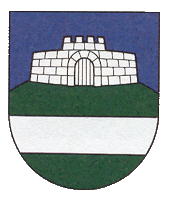 Predkladá: Jozef Grman – starosta obceSpravodajca: Ing. Peter ÁghSpracoval/a: Judita BerkováV Kameníne, dňa : 31.3.2019Návrh záverečného účtu:vyvesený na úradnej tabuli obce dňa: 2.5.2019zverejnený na webovom sídle obce dňa: 2.5.2019Záverečný účet schválený Obecným zastupiteľstvom v Kameníne,  dňa .....................  uznesením č. ............... Schválený záverečný účet: vyvesený na úradnej tabuli obce dňa: .............................zverejnený na webovom sídle obce dňa: ..........................Záverečný účet obce za rok 2018OBSAH : Rozpočet obce na rok 2018Rozbor plnenia príjmov za rok 2018Rozbor čerpania výdavkov za rok 2018Prebytok/schodok  rozpočtového hospodárenia za rok 2018Tvorba a použitie prostriedkov fondovBilancia aktív a pasív k 31.12.2018Prehľad o stave a vývoji dlhu k 31.12.2018Údaje o hospodárení príspevkových organizácií Prehľad o poskytnutých dotáciách právnickým osobám a fyzickým osobám - podnikateľom podľa § 7 ods. 4 zákona č.583/2004 Z.z.Podnikateľská činnosťFinančné usporiadanie finančných vzťahov voči:zriadeným a založeným právnickým osobámštátnemu rozpočtuštátnym fondomrozpočtom iných obcírozpočtom VÚCZáverečný účet obce za rok 20181. Rozpočet obce na rok 2018 Základným   nástrojom  finančného  hospodárenia  obce  bol   rozpočet   obce   na  rok   2018.Obec zostavila rozpočet podľa ustanovenia § 10 odsek 7) zákona č.583/2004 Z.z. o rozpočtových pravidlách územnej samosprávy a o zmene a doplnení niektorých zákonov v znení neskorších predpisov. Rozpočet obce na rok 2018 bol zostavený ako vyrovnaný. Bežný rozpočet bol zostavený ako prebytkový,  kapitálový   rozpočet ako  schodkový.Hospodárenie obce sa riadilo podľa schváleného rozpočtu na rok 2018. Rozpočet obce bol schválený obecným zastupiteľstvom  uznesením č. 410/2017 dňa 21.12.2017Rozpočet bol zmenený 2 – krátPrvá zmena rozpočtovým opatrením č. 1 zo dňa 10.1.2018Druhá zmene schválená OZ dňa 7.12.2018  uznesením č. 17/2018 zo dňa 11.12.2018Rozpočet obce a skutočnosť  k 31.12.2018 v Eur zaokrúhlene na dve desatinné miesta2. Rozbor plnenia príjmov za rok 2018 Z rozpočtovaných celkových príjmov po poslednej zmene 1 211 905,92 EUR bol skutočný príjem k 31.12.2018 v sume 1 128 100,01 EUR, čo predstavuje  93,08 % plnenie. Bežné príjmyZ rozpočtovaných bežných príjmov  po schválenej zmene 1 081 608,12 EUR bol skutočný príjem k 31.12.2018 v sume 1 127 696,93  EUR, čo predstavuje  104,26 % plnenie. daňové príjmy Výnos dane z príjmov poukázaný územnej samospráve Z predpokladanej finančnej čiastky v sume 450 760,00 EUR z výnosu dane z príjmov boli k 31.12.2018 poukázané finančné prostriedky zo ŠR v sume  469 167,55 EUR, čo predstavuje plnenie na 104,08 %. Daň z nehnuteľnostíZ rozpočtovaných 49 381,00 EUR bol skutočný príjem k 31.12.2018 v sume 62 244,55 EUR, čo predstavuje plnenie na 126,05 % plnenie.  Dane z pozemkov boli v sume 52 021,10 EUR, príjmy dane zo stavieb boli v sume 10 065,17 EUR a príjmy dane z bytov boli v sume 158,28 EUR. Daň za psa  685,83 EURDaň za užívanie verejného priestranstva 1 668,00 EURDaň za nevýherné hracie prístroje 0,00 EURPoplatok za komunálny odpad a drobný stavebný odpad 12 096,64 Eurnedaňové príjmy: Príjmy z podnikania a z vlastníctva majetku, administratívne a iné poplatky a platby.Z rozpočtovaných 50 437,00 EUR bol skutočný príjem k 31.12.2018 v sume 61 456,64 EUR.  Z toho:príjem z podnikania a z vlastníctva 650,32 EUR,administratívne poplatky a iné poplatky 50 307,17 EUR .úroky y tuzemských vkladov 272,51 EURiné nedaňové príjmy 10 226,64 prijaté granty a transferyZ rozpočtovaných grantov a transferov 647 517,77 EUR bol skutočný príjem vo výške 520 377,72 čo predstavuje 80,37 % plnenie.- tuzemské granty tvoria príjmy na prenesený výkon štátnej správy a transfery na voľby, detské prídavky, príspevok na stravovanie detí z úradu práce, transfer na kultúru z VUC, refundácia miezd aktivačnej činnosti v celkovej výške 494 180,72 EUR- grant ERASMUS a Kvalitné vzdelávanie 26 437,00 EURKapitálové príjmy: Obec mala po zmene rozpočtu rozpočtované  kapitálové príjmy a to refundácia nákladov na projekt EKOTURIZMUS v obci Kamenín – Héreg, no do konca sledovaného roka neboli finančné prostriedky z Európskej únie, štátneho rozpočtu refundované. Refundácia sa prenáša do ďalšieho roka.  Kapitálový príjem tvoril len príjem z predaja pozemkov 403,08 EUR  Príjmové finančné operácie: Z rozpočtovaných príjmových finančných operácií 0,00 EUR bol skutočný príjem k 31.12.2018 v sume 0,00 EUR, čo predstavuje  0 % plnenie. 3. Rozbor čerpania výdavkov za rok 2018 Z rozpočtovaných celkových výdavkov 1 143 468,57  EUR bolo skutočne čerpané  k 31.12.2018 v sume 1 122 765,59 EUR, čo predstavuje  98,18 % čerpanie. Bežné výdavky Z rozpočtovaných bežných výdavkov 997 554,80 EUR bolo skutočne čerpané  k 31.12.2018 v sume 977 185,56 EUR, čo predstavuje 97,95 % čerpanie. Rozbor významných položiek bežného rozpočtu: Mzdy, platy, služobné príjmy a ostatné osobné vyrovnania vrátane odvodov do poisťovní tvorili väčšiu časť výdavky bežného rozpočtu, ďalšie výdavky na služby a údržbu, transfery spoločenským organizáciám, členské poplatky a pod. Mzdy, platy, služobné príjmy a ostatné 530 099,12Poistné a príspevok do poisťovní 189 465,18Tovary a služby 210 074,10Bežné transfery 46 716,16Splácanie úrokov a ostatné platby 831,00Kapitálové výdavky Z rozpočtovaných kapitálových výdavkov 132 629,77 EUR bolo skutočne čerpané  k 31.12.2018 v sume 132 229,77 EUR, čo predstavuje  99,69 % čerpanie. Medzi významné položky kapitálového rozpočtu a jeho čerpania patrí: kúpa krovinorezu  a rozhlasovej ústredne vo výške 1 665,05 EURprojektová dokumentácia 670,00 EURprojekt INTERREG, drevené stavby, koč, oprava strechy 129 894,72 EUR Výdavkové finančné operácie Z rozpočtovaných výdavkových finančných operácií 13 284,00 EUR bolo skutočne čerpané  k 31.12. v sume 13 350,26  EUR, čo predstavuje  100,49 % čerpanie. Výdavkové finančné operácie na splátku:- Úver Prima banka Slovensko, a.s. 1 386,26 EUR- Úver Slovenská sporiteľňa, a.s.  7 980,00 EUR- Splátka záväzku, /rozsudok súdu o náhrade splátok pre VELES 3 984,00 EUR.  Výdavky rozpočtových organizácií s právnou subjektivitou ZŠ s VJM Sándora PetofihoPríjmy a výdavky sú vykázané v celkovom plnení za obec v v časti príjmy a výdavky obce z toho je plnenie za RO nasledovné:Bežné príjmyKapitálové príjmy  Bežné výdavky Kapitálové výdavky4. Prebytok/schodok rozpočtového hospodárenia za rok 20183.varianta :Prebytok rozpočtu v sume  EUR  zistený podľa ustanovenia § 10 ods. 3 písm. a) a b) zákona č. 583/2004 Z.z. o rozpočtových pravidlách územnej samosprávy a o zmene a doplnení niektorých zákonov v znení neskorších predpisov, upravený o nevyčerpané prostriedky zo ŠR a podľa osobitných predpisov v sume 1 221,66 EUR  navrhujeme použiť na:		tvorbu rezervného fondu	1 221,66  EUR Výdavkové finančné operácie obce boli v roku 2018 kryté z finančných prostriedkov obce. 		          V zmysle ustanovenia § 16  odsek 6 zákona č.583/2004 Z.z. o rozpočtových pravidlách územnej samosprávy a o zmene a doplnení niektorých zákonov v znení neskorších predpisov sa na účely tvorby peňažných fondov pri usporiadaní prebytku rozpočtu obce podľa § 10 ods. 3 písm. a) a b)  citovaného zákona, z tohto  prebytku vylučujú : nevyčerpané prostriedky zo ŠR účelovo určené na bežné výdavky poskytnuté v predchádzajúcom  rozpočtovom roku  v sume  17 463,03 EUR, a to na : prenesený výkon v oblasti školstva v sume  14 802,66  EURnevyčerpané prostriedky zo sociálneho fondu podľa zákona č.152/1994 Z.z. o sociálnom fonde (len v prípade, ak obec nemá zriadený samostatný bankový účet v banke) v sume          2 780,37 EUR,Na základe uvedených skutočností navrhujeme tvorbu rezervného fondu za rok 2018 vo výške 1 221,66 EUR. Tvorba a použitie prostriedkov fondov - rezervný fondObec vytvára rezervný fond v zmysle ustanovenia § 15 zákona č.583/2004 Z.z. v z.n.p.. O použití rezervného fondu rozhoduje obecné zastupiteľstvo.Peňažný fondObec nevytvára peňažný fond v zmysle ustanovenia § 15 zákona č.583/2004 Z.z. v z.n.p.. Sociálny fondTvorbu a použitie sociálneho fondu upravuje :Pre OcÚ – Zásady a tvorba sociálneho fondu sa použitie finančných prostriedkov zo sociálneho fondu pre zamestnancov Obec KamenínPre ZŠ s VJM - Kolektívna zmluva.								Obec		ZŠ s VJM	Fond prevádzky, údržby a opráv Obec nevytvára fond prevádzky, údržby a opráv v zmysle ustanovenia § 18 zákona č.443/2010 Z.z. v z.n.p.. Fond rozvoja bývania Obec nevytvára fond rozvoja bývania v zmysle zákona č. 182/1993 Z.z. v z.n.p..6. Bilancia aktív a pasív k 31.12.2018 A K T Í V A P A S Í V A 7. Prehľad o stave a vývoji dlhu k 31.12.2018Stav úverov k 31.12.2018 Dodržiavanie pravidiel používania návratných zdrojov financovania:      Obec v zmysle ustanovenia § 17 ods. 6 zákona č.583/2004 Z.z. o rozpočtových pravidlách územnej samosprávy a o zmene a doplnení niektorých zákonov v z.n.p., môže na plnenie svojich úloh prijať návratné zdroje financovania, len ak:celková suma dlhu obce neprekročí 60% skutočných bežných príjmov predchádzajúceho rozpočtového roka asuma splátok návratných zdrojov financovania, vrátane úhrady výnosov a suma splátok záväzkov z investičných dodávateľských úverov neprekročí v príslušnom rozpočtovom roku 25 % skutočných bežných príjmov predchádzajúceho rozpočtového roka znížených o prostriedky poskytnuté v príslušnom rozpočtovom roku obci z rozpočtu iného subjektu verejnej správy, prostriedky poskytnuté z Európskej únie a iné prostriedky zo zahraničia alebo prostriedky získané na základe osobitného predpisu. Výpočet podľa § 17 ods.6 písm. a):Zákonná podmienka podľa § 17 ods.6 písm. a) zákona č.583/2004 Z.z. bola splnená. Výpočet podľa § 17 ods.6 písm. b) :Zákonná podmienka podľa § 17 ods.6 písm. b) zákona č.583/2004 Z.z. bola splnená. 8. Údaje o hospodárení príspevkových organizácií Obec nie je zriaďovateľom príspevkových organizácií9. Prehľad o poskytnutých dotáciách  právnickým osobám a fyzickým osobám - podnikateľom podľa § 7 ods. 4 zákona č.583/2004 Z.z.Obec v roku 2018 poskytla dotácie v súlade so VZN č. 4/2015 o dotáciách, právnickým osobám, fyzickým osobám - podnikateľom na podporu všeobecne prospešných služieb,  na všeobecne prospešný alebo verejnoprospešný účel. K 31.12.2018 boli vyúčtované všetky dotácie, ktoré boli poskytnuté v súlade so VZN č. 11/2013.10. Údaje o nákladoch a výnosoch podnikateľskej činnostiObec nevykonávala žiadnu podnikateľskú činnosť.11. Finančné usporiadanie vzťahov voči zriadeným a založeným právnickým osobámštátnemu rozpočtuštátnym fondomrozpočtom iných obcírozpočtom VÚCV súlade s ustanovením § 16 ods.2 zákona č.583/2004 o rozpočtových pravidlách územnej samosprávy a o zmene a doplnení niektorých zákonov v znení neskorších predpisov má obec finančne usporiadať svoje hospodárenie vrátane finančných vzťahov k zriadeným alebo založeným právnickým osobám,  fyzickým osobám - podnikateľom a právnickým osobám, ktorým poskytli finančné prostriedky svojho rozpočtu, ďalej usporiadať finančné vzťahy k štátnemu rozpočtu, štátnym fondom, rozpočtom iných obcí a k rozpočtom VÚC.a. Finančné usporiadanie voči zriadeným a založeným právnickým osobámFinančné usporiadanie voči zriadeným právnickým osobám, t.j. rozpočtovým organizáciám:prostriedky zriaďovateľa, vlastné prostriedky ROprostriedky od ostatných subjektov verejnej správy napr. zo ŠR na prenesený výkon Finančné usporiadanie voči štátnemu rozpočtu a iné:Finančné usporiadanie voči štátnym fondomObec neuzatvorila v roku 2016 žiadnu zmluvu so štátnymi fondmi. 12. Hodnotenie plnenia programov obce - Hodnotiaca správa k plneniu programového rozpočtu  Obec Kamenín zostavuje rozpočet obce bez programovej štruktúry na základe schválenej novely zákona č. 583/2001 Z.Z. o rozpočtových pravidlách územnej samosprávy – programový rozpočet pre obce do 2000 obyvateľov. 13. Návrh uznesenia:Obecné zastupiteľstvo berie na vedomie správu hlavného kontrolóra a stanovisko k Záverečnému účtu za rok 2018.Obecné zastupiteľstvo schvaľuje Záverečný účet obce a celoročné hospodárenie bez výhrad.Obecné zastupiteľstvo schvaľuje použitie prebytku rozpočtového hospodárenia na tvorbu rezervného fondu vo výške  1 221,66  EUR.SchválenýrozpočetUpravenýrozpočetSkutočnosťK 31.12.2018Príjmy celkom908 982,001 211 905,921 128 100,01Bežné príjmy908 982,001 047 860,051 093 948,86Kapitálové príjmy          0,00  130 297,80         403,08Finančné operácie          0,00            0,00            0,00Príjmy RO s právnou subj.         0,00   33 748,07    33 748,07Výdavky celkom783 624,001 143 468,571 122 765,59Bežné výdavky303 852,00  418 943,32   398 574,08Bežné výdavky ZŠ s VJM 466 488,00  578 611,48   578 611,48Kapitálové výdavky         0,00  132 629,77   132 229,77Finančné operácie13 284,00   13 284,00    13 350,26Schválený rozpočet na rok 2018 po poslednej zmeneSkutočnosť k 31.12.2018% plnenia1 211 905,921 128 100,0193,08Schválený rozpočet na rok 2018 po poslednej zmeneSkutočnosť k 31.12.2018% plnenia1 081 608,121 127 696,93104,26Schválený rozpočet na rok 2018 po poslednej zmeneSkutočnosť k 31.12.2018% plnenia513 548,00545 862,57106,29 Schválený rozpočet na rok 2018 po poslednej zmeneSkutočnosť k 31.12.2018% plnenia50 437,0061 456,64121,84Poskytovateľ dotácieSuma v EURÚčelÚPSVaR Nové Zámky19 317,26Mzdy a odvody AČUPSVaR Nové Zámky4 965,40Na stravovanie detí v HNVUC Nitra800,00Na kultúru – obecné dniMV SR 2 533,33Matrika, evid., regob OÚ Nitra odbor školstva437 371,00Prenesené kompetencie ZŠOÚ Nitra odbor školstva1 800,00Lyžiarsky výcvikOÚ Nitra odbor školstva1 800,00Škola v prírodeÚPSVaR1 245,00Školské potrebyOkresný úrad Nitra1 639,47Stavebný úradOkresný úrad Nitra63,81Cestná komunikáciaOÚ Nitra odbor školstva4 787,00Vzdelávacie poukazyMinisterstvo vnútra SR7 600,00Doprava žiakovOÚ Nitra odbor školstva1 935,00Predškolská výchovaMinisterstvo vnútra SR442,71VoľbyOÚ Nitra odbor školstva 6 250,00Zvýhodnené detiÚPSVaR1 018,08Prídavok na dieťaOkresný úrad Nové Zámky140,90Životné prostredieCivilná obrana231,76Civilná obranaMŠ SR 26 437,00Kvalitné vzdel. a ERASMUS Schválený rozpočet na rok 2018 po poslednej zmeneSkutočnosť k 31.12.2018% plnenia130 297,80403,080,31Schválený rozpočet na rok 2018 po poslednej zmeneSkutočnosť k 31.12.2018% plnenia0,000,000,00Schválený rozpočet na rok 2018 po poslednej zmeneSkutočnosť k 31.12.2018% čerpania1 143 468,571 122 765,5998,18 Schválený rozpočet na rok 2018 po poslednej zmeneSkutočnosť k 31.12.2018% čerpania997 554,80               977 185,56 97,95Schválený rozpočet na rok 2018 po poslednej zmeneSkutočnosť k 31.12.2018% čerpania132 629,77           132 229,77     99,69Schválený rozpočet na rok 2018 po poslednej zmeneSkutočnosť k 31.12.2018% čerpania13 284,00                 13 350,26               100,49Schválený rozpočet na rok 2018 po poslednej zmeneSkutočnosť k 31.12.2018% čerpania33 748,07       33 748,07                      100,00Schválený rozpočet na rok 2018 po poslednej zmeneSkutočnosť k 31.12.2018% čerpania0,00       0,00                      0,00Schválený rozpočet na rok 2018 po poslednej zmeneSkutočnosť k 31.12.2018% čerpania578 611,48       578 611,48                      100,00Schválený rozpočet na rok 2018 po poslednej zmeneSkutočnosť k 31.12.2018% čerpania0,00                  0,00               0,00Hospodárenie obce Skutočnosť k 31.12.2018 v EURSkutočnosť k 31.12.2018 v EURBežné  príjmy spolu1 128 100,01z toho : bežné príjmy obce 1 093 948,86             bežné príjmy RO-mimorozpočtové (ŠS)33 748,07Bežné výdavky spolu977 185,56z toho : bežné výdavky  obce 398 574,08             bežné výdavky  RO-mimorozpočtové (ŠS)578 611,48Bežný rozpočet150 914,45Kapitálové  príjmy spolu403,08z toho : kapitálové  príjmy obce 403,080             kapitálové  príjmy RO0,00Kapitálové  výdavky spolu132 229,77z toho : kapitálové  výdavky  obce 132 229,77             kapitálové  výdavky  RO0,00Kapitálový rozpočet -131 826,69Prebytok/schodok bežného a kapitálového rozpočtu18 684,69 Vylúčenie z prebytku Kvalitné vzdelávanie, ERASMUS, SF, presun do r. 201917 463,03Upravený prebytok/schodok bežného a kapitálového rozpočtu1 221,66Príjmové finančné operácie 0,00Výdavkové finančné operácie13 350,28Rozdiel finančných operácií-13 350,28Príjmy spolu  1 128 100,01VÝDAVKY SPOLU1 122 765,59Hospodárenie obce5 334,42Vylúčenie z prebytku/Úprava schodku17 463,03Upravené hospodárenie obce-12 128,61Fond rezervnýSuma v EURZS k 1.1.2018 56 947,35                                                                                                                                                                                                                                                                                                                                                                  Prírastky - z prebytku rozpočtu za uplynulý                   rozpočtový rok 20170,00                     - z rozdielu medzi výnosmi a nákladmi                   z podnikateľskej činnosti po zdanení 0,00                - z finančných operáciíÚbytky   - použitie rezervného fondu :- uznesenie č. zo dňa: 0,00                     - krytie schodku rozpočtu               - ostatné úbytky KZ k 31.12.201856 947,35Sociálny fondSuma v EURSuma v EURZS k 1.1.2018955,25   383,31Prírastky - povinný prídel -        %                            2.125,47                           4 080,75               - povinný prídel -        %                                     - ostatné prírastkyÚbytky   - závodné stravovanie                    1 740,16  3 024,25               - regeneráciu PS, dopravu                             - dopravné                                         - ostatné úbytky                                               KZ k 31.12.20181 340,561 439,81Názov  ZS  k  1.1.2018  KZ  k  31.12.2018 Majetok spolu2 668 291,702 582 439,02Neobežný majetok spolu2 297 236,122 265 591,79z toho :Dlhodobý nehmotný majetok1 368,161 245,16Dlhodobý hmotný majetok2 003 595,501 972 074,17Dlhodobý finančný majetok292 272,46292 272,46Obežný majetok spolu371 055,58316 847,23z toho :Zásoby3 978,643 981,03Zúčtovanie medzi subjektami VS47 098,830,00Dlhodobé pohľadávky73,610,00Krátkodobé pohľadávky 50 746,7434 592,87Finančné účty 269 770,16278 223,33Poskytnuté návratné fin. výpomoci dlh.00Poskytnuté návratné fin. výpomoci krát.00Časové rozlíšenie 00NázovZS  k  1.1.2018 KZ  k  31.12.2018 Vlastné imanie a záväzky spolu2 668 291,702 582 439,02Vlastné imanie 1 937 890,911 893 993,45z toho :Oceňovacie rozdiely 00Fondy00Výsledok hospodárenia 1 937 890,911 893 993,45Záväzky137 246,65138 401,30z toho :Rezervy 1 700,003 160,00Zúčtovanie medzi subjektami VS0,00 0Dlhodobé záväzky13 997,2511 838,37Krátkodobé záväzky92 961,88104 181,67Bankové úvery a výpomoci28 587,5219 221,26Časové rozlíšenie593 154,14550 044,27Stav záväzkov k 31.12.2018obecRO ZŠ s VJMDruh záväzkuZáväzky celkom k 31.12.2018 Záväzky celkom k 31.12.2018  Spolu Obec + RODruh záväzkov voči: dodávateľom563,61918,691 482,30prijatý preddavok48,0148,01zamestnancom13 624,6426 377,2840 001,92poisťovniam 8 638,0110 092,8818 730,89daňovému úradu1 635,812 680,084 315,89bankám19 221,2619 221,26ostatné záväzky - dlhodobé9 058,009 058,00záväzky zo SF1 340,561 439,812 780,37ostatné nevyfakturované dodávky 24 800,0024 800,00iné záväzky škole14 802,6614 802,66Záväzky spolu k 31.12.201693 684,5541 556,75135 241,30Veriteľ ÚčelVýška poskytnutého úveruRočná splátka istiny za rok 2018Ročná splátka úrokov za rok 2018Zostatok úveru (istiny) k 31.12.2018RoksplatnostiSLSPBankový úver62 0007 980500,8512 440,002021Prima BankaBankový úver59 3791 386,26189,686 781,262023TextSuma v EURSkutočné bežné príjmy z finančného výkazu FIN 1-12 k 31.12.2017: 1 012 071,47skutočné bežné príjmy obce 977 730,09skutočné bežné príjmy RO 34 640,55Spolu bežné príjmy obce a RO k 31.12.20171 012 071,47Celková suma dlhu obce k 31.12.2018: zostatok istiny z bankových úverov19 221,26zostatok istiny z pôžičiekzostatok istiny z investičných dodávateľských úverovzostatok istiny z bankových úverov na predfinancovanie projektov EÚzostatok istiny z úverov zo ŠFRB na obecné nájomné bytyzostatok istiny z úveru z Environmentálneho fonduzostatok istiny zo sprostredkovateľskej zmluvy9 058,00Spolu celková suma dlhu obce k 31.12.201828 279,26Do celkovej sumy sa nezapočítavajú záväzky:  z úverov zo ŠFRB obecné nájomné bytyz úveru z Environmentálneho fonduz bankových úverov na predfinancovanie projektov EÚz úverovSpolu suma záväzkov, ktorá sa nezapočíta do celkovej sumy dlhu obce0,00Spolu upravená celková suma dlhu obce k 31.12.201828 279,26Zostatok istiny k 31.12.2018Skutočné bežné príjmy k 31.12.2017§ 17 ods.6 písm. a)28 279,261 012 071,472,79 %TextSuma v EURSkutočné bežné príjmy z finančného výkazu FIN 1-12 k 31.12.2017: skutočné bežné príjmy obce 977 730,99skutočné bežné príjmy RO 34 640,55Spolu bežné príjmy obce a RO k 31.12.20171 012 071,47Bežné príjmy obce a RO znížené o: dotácie na prenesený výkon štátnej správy520 377,72dotácie z MF SRúčelovo určené peňažné dary príjmy RO - ZŠ34 640,55Spolu bežné príjmy obce a RO znížené k 31.12.2017457 053,15Spolu upravené bežné príjmy k 31.12.2017457 053,15Splátky istiny a úrokov z finančného výkazu FIN 1-12 k 31.12.2018 s výnimkou jednorazového predčasného splatenia: 8210059 366,268210063 984,00651002691,53651003Spolu splátky istiny a úrokov k 31.12.201714 041,79Suma ročných splátok vrátane úhrady výnosov za rok 2018Skutočné upravené bežné príjmy k 31.12.2017§ 17 ods.6 písm. b)14 041,79         457 053,153,07 %Žiadateľ dotácieÚčelové určenie dotácie : uviesť - bežné výdavky na .....- kapitálové výdavky na  ....- 1 -Suma poskytnutých finančných prostriedkov- 2 -Suma skutočne použitých finančných prostriedkov- 3 -Rozdiel(stĺ.2 - stĺ.3 )- 4 -L. Gmelinii2 000,002 000,000Ӧrdöngös485,00485,000R. Združenmie ZŠ700,00700,000R. Združenmie MŠ600,00600,000Jázmin1000,001000,000Vydra800,00800,000Sport Klub Kamenín2 400,172 400,170Csemadok Kamenín1 200,001 200,000Dom ľudových tradícií2 200,002 200,000Rozpočtová organizáciaSuma poskytnutých finančných prostriedkov- 2 -Suma skutočne použitých finančných prostriedkov- 3 -Rozdiel(stĺ.2 - stĺ.3 )- 4 -Prostriedky zriaďovateľa81 091,9181 091,910,00Vlastné príjmy34 640,5534 640,550,00Rozpočtová organizáciaSuma poskytnutých finančných prostriedkov- 2 -Suma skutočne použitých finančných prostriedkov- 3 -Rozdiel(stĺ.2 - stĺ.3 )- 4 -ZŠ s VJM462 879,02462 879,020,00Poskytovateľ dotácieSuma v EURÚčelÚPSVaR Nové Zámky19 317,26Mzdy a odvody AČUPSVaR Nové Zámky4 965,40Na stravovanie detí v hmotnej núdziVUC Nitra800,00Na kultúru – obecné dniMV SR 2 533,33Matrika, evidencia a register obyvateľstva OÚ Nitra odbor školstva437 371,00Prenesené kompetencie ZŠOÚ Nitra odbor školstva1 800,00Lyžiarsky výcvikOÚ Nitra odbor školstva1 800,00Škola v prírodeÚPSVaR1 245,00Školské potrebyOkresný úrad Nitra1 639,47Stavebný úradOkresný úrad Nitra63,81Cestná komunikáciaOÚ Nitra odbor školstva4 787,00Vzdelávacie poukazyMinisterstvo vnútra SR7 600,00Doprava žiakovOÚ Nitra odbor školstva1 935,00Predškolská výchovaMinisterstvo vnútra SR442,71VoľbyOÚ Nitra odbor školstva 6 250,00Zvýhodnené detiÚPSVaR1 018,08Prídavok na dieťaOkresný úrad Nové Zámky140,90Životné prostredieCivilná obrana231,76Civilná obrana